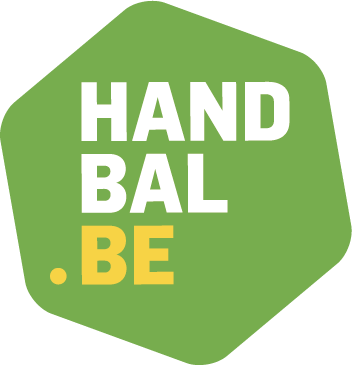 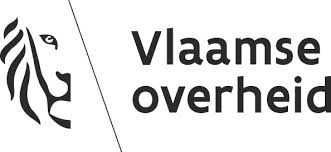 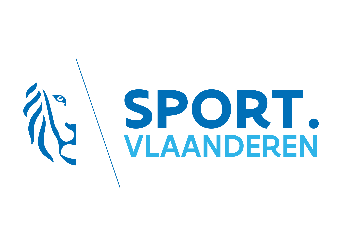 AANVRAAG  LUIK 1  JEUGDSPORTFONDS Samengestelde jeugdploegMoet uiterlijk op 30 november van het lopende jaar op het secretariaat van de VHV toekomenFormulier in te dienen per ingeschreven samengestelde jeugdploegCLUB:									Stamnr.:	Jeugdcompetitiecategorie (aan duiden met X):Lijst van voor deze ploeg voorziene spelers / speelsters:Opgelet: iedere ploeg dient minimum 8 spelgerechtigde spelers in de betreffende categorie te bevatten.        Handtekening clubsecretaris:………………...........................Jongens of gemengdJongens of gemengdMeisjesMeisjesJ18M18J16M16J14M14   J12 en jongerM12 en jongerLidnr.NaamVoornaamNaam club geleende spelers :                                                            Stamnr :Naam club geleende spelers :                                                            Stamnr :Naam club geleende spelers :                                                            Stamnr :Geleende spelers : Geleende spelers : Geleende spelers : 